Name: _________________Date: _________________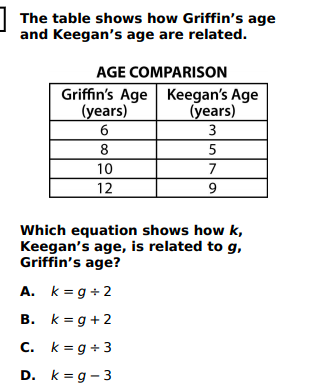 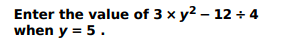 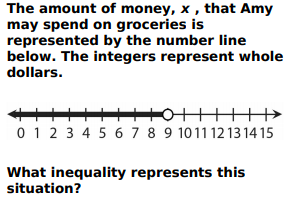 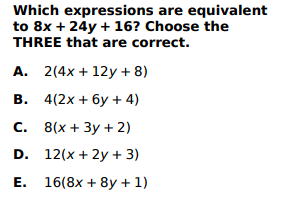 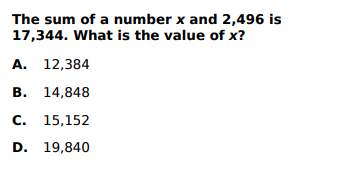 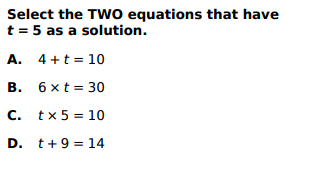 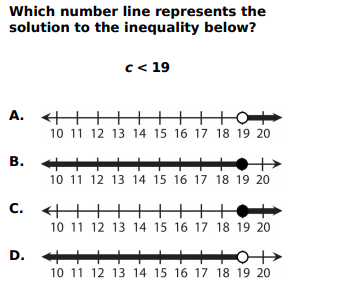 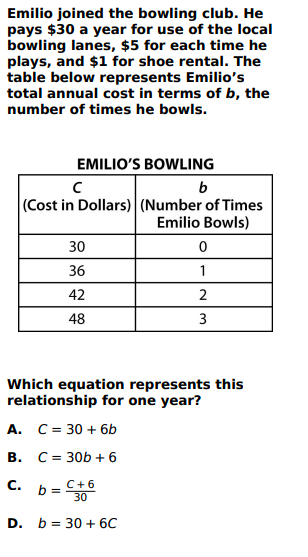 